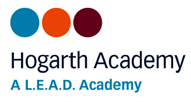 2x Class Teachers for EYFS & KS2Contract: Fixed Term Contract 1 yearSalary: Paypoint on NASUWT: M1-M2 NQT’s considered: YesStart Date: September 2021We are looking for two super new teachers to lead our children on their inquisitive and creativelearning journey We are looking for an inspiring teacher who can continue to develop our children’s love of learning, and help them to explore and understand the world around them. This is a fantastic opportunity to join a school that truly values the development of their staff.Our children are fantastic, we have excellent relationships with parents and the community, andbenefit from very supportive governors and a strong staff team working across the school.As a Hogarth practitioner you will teach amazing children and help further their education.We pride ourselves on our high academic performance and really value creativity across thecurriculum. You would join one of our very supportive year groups from September 2021 Applications from both established teachers and NQTs are welcomed. We have an excellent support package for NQTs and will provide non-contact time.We are looking for someone who can offer the following attributes:• has a passion for working with primary age children• is an inspirational teacher with a caring and adaptable approach to teaching children of allabilities• has a love of teaching both in the classroom and outside• can offer creativity in planning and learning across the curriculum• is a great team player involving all members of the school community• shares a belief that motivated children can achieve whatever they set out to achieveHogarth Academy is a member of the L.E.A.D. Academy Trust which is made up of a dynamic group of schools, whose vision is to provide the highest quality education through outstanding leadership.The Trust’s emphasis on collaboration along with high quality coaching and training ensures thatwe continuously strive to promote outstanding practice in all our schools.In return the successful candidate will:• join a successful school with a very happy team of staff• be a part of a dynamic and forward thinking team of professionals• have access to the L.E.A.D. Academy Trust’s high quality training programmes• work in an academy with high aspirations for all of its pupils and staff• work with a supportive and progressive governing body.The L.E.A.D. Academy Trust is committed to safeguarding and promoting the welfare of childrenand young people and we expect all staff and volunteers to share this commitment. This post is subject to an enhanced DBS check.Closing date for applications: noon on Monday 19th April 2021Interviews to be held the shortly after 